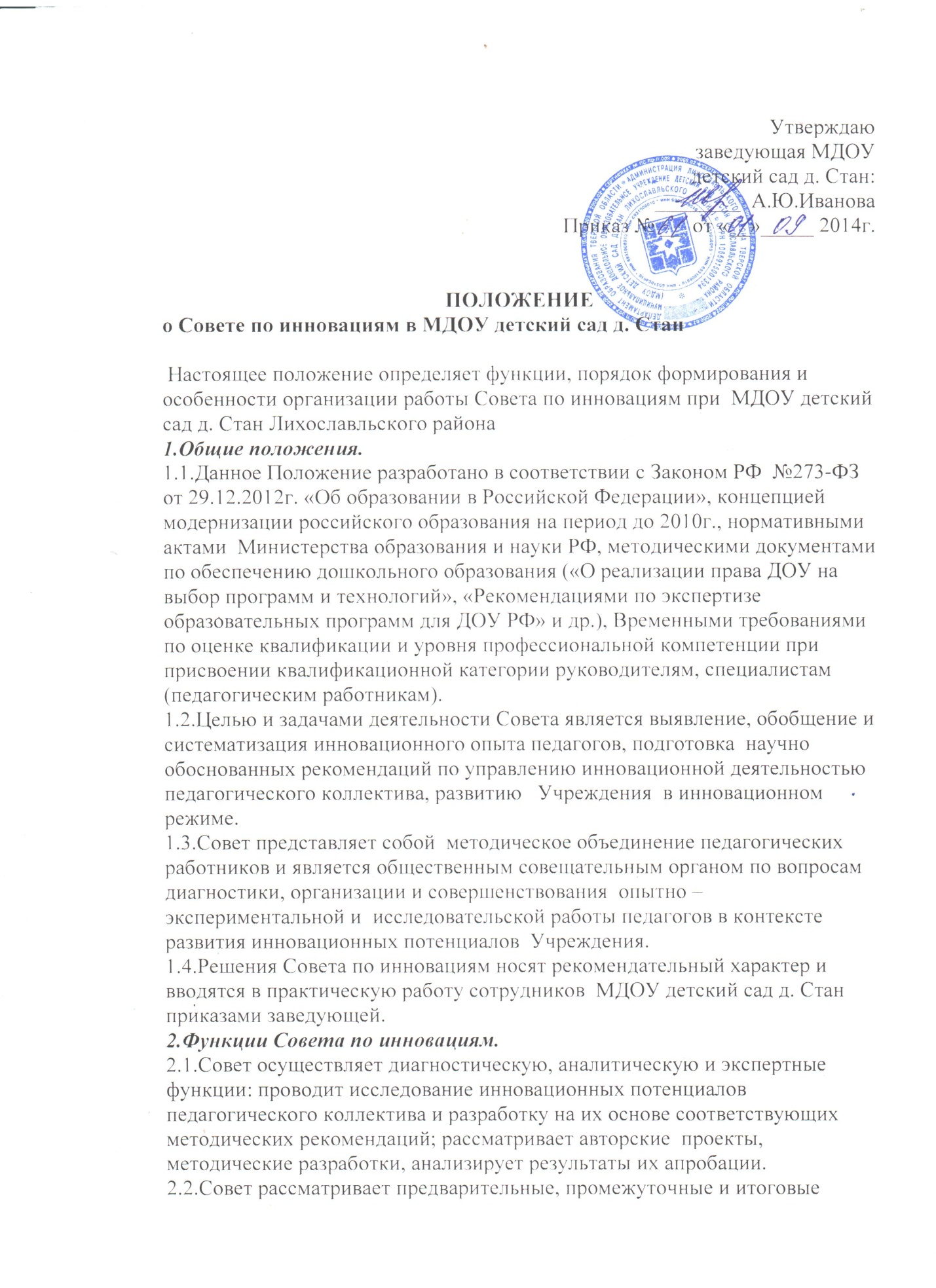 результаты осуществления инновационного проекта, а также вопросы внесения корректив в его содержание, форму и методы реализации, решает вопросы продолжения, завершения (либо досрочного закрытия) представленных разработок и определения объемов консультативной, методической помощи, материально – технического обеспечения и финансирования.  
2.3.Совет рассматривает вопросы эффективности инновационной политики  детского сада  и его работы в инновационном режиме. В связи с этим Совет вносит предложения  по разработке и совершенствованию:
Нормативно – правовой базы инновационной деятельности   детского сада;
Методических рекомендаций
Организации повышения квалификации педагогов на рабочем месте и  курсов повышения квалификации в ТО ИУУ
3.Порядок формирования Совета
3.1.Председатель Совета по инновациям назначается Приказом заведующей  Учреждения.
3.2.Численность Совета, его состав определяются заведующей  Учреждения.
3.4.Организационные функции Совета осуществляет заведующая  Учреждения – координатор. 
4.Организация деятельности Совета.
4.1.Деятельность Совета осуществляется в соответствии с Программой развития и Образовательной программой, а также годовым планом работы  Учреждения.
4.2.Годовой план  работы Совета утверждается заведующей  Учреждения. Заседания Совета проводятся открыто с периодичностью 1 раз в 3-4 месяца.
4.3.Совет правомочен принимать вопрос к рассмотрению, если в заседании Совета принимает участие не менее 2/3 его состава.
4.4.Председатель Совета осуществляет следующие функции:
Формирует  состав членов Совета и выносит его на утверждение заведующей  Учреждения;
Составляет план работы на год;
Формирует повестки заседаний Совета и проводит их;
Докладывает Совету об управленческих решениях, принимаемых администрацией  Учреждения  в связи с осуществлением инновационной деятельности педагогов и рекомендациями Совета;
Представляет Совет в иных инстанциях и осуществляет связь с общественностью.